Maths
Mon-FriShould be done in orderDaily counting from any number forwards and backwards.         Counting in 2’s, 5’s and 10’s      Practise writing numbers 1-20 in words.Daily counting from any number forwards and backwards.         Counting in 2’s, 5’s and 10’s      Practise writing numbers 1-20 in words.Daily counting from any number forwards and backwards.         Counting in 2’s, 5’s and 10’s      Practise writing numbers 1-20 in words.Daily counting from any number forwards and backwards.         Counting in 2’s, 5’s and 10’s      Practise writing numbers 1-20 in words.Daily counting from any number forwards and backwards.         Counting in 2’s, 5’s and 10’s      Practise writing numbers 1-20 in words.Maths
Mon-FriShould be done in orderMondayTelling the time Please show your child the telling the time power point.Please complete sheets.Links on Clownfish web page.TuesdayWriting the time Please complete sheets.Links on Clownfish web page.WednesdayWriting the time 1 or 2 hours later than a given time. Please complete sheets.Links on Clownfish web page.ThursdayOdd and Even NumbersPlease show you child the odd and even numbers power point. The link is on Clownfish web page.Activity 1https://content.twinkl.co.uk/resource/c1/19/t-or-639-a-magical-muddle-odd-and-even-numbers-activity-sheet-english.pdf?__token__=exp=1589055944~acl=%2Fresource%2Fc1%2F19%2Ft-or-639-a-magical-muddle-odd-and-even-numbers-activity-sheet-english.pdf%2A~hmac=bc53cc16da47b24c6c31c66a7be6b8c1e9bb738df7f29ed0114498ae3b5dab4bActivity 2https://www.twinkl.co.uk/resource/t-n-1032-odd-and-even-number-sorting-activityFridayProblem Solving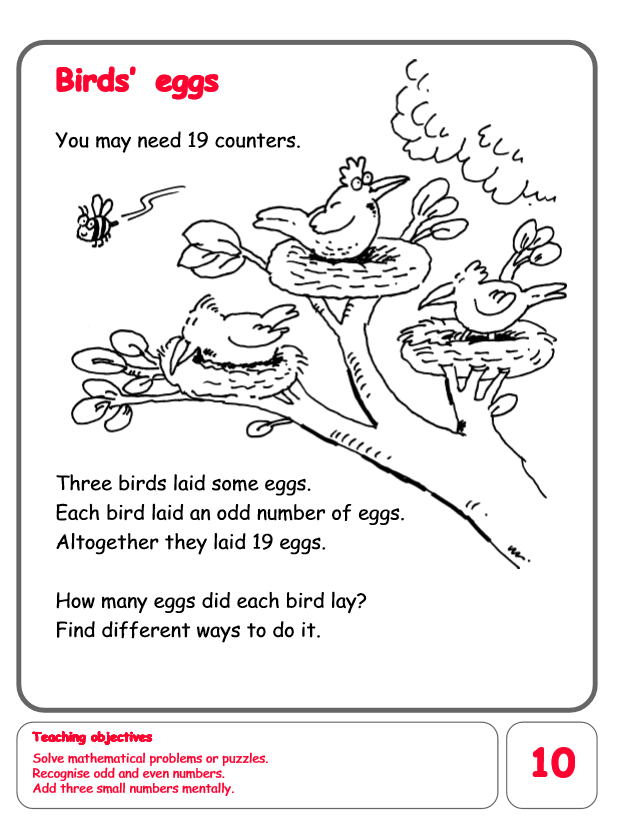 English
Mon-Fri
Choose one-a-day.
Daily Reading, Phonics ( Practise Phase 3 and  Phase 5 sounds) and spelling practice ( Spellings- Common exception words and the days of the week )       Phonics game 2DO task on Purple MashDaily Reading, Phonics ( Practise Phase 3 and  Phase 5 sounds) and spelling practice ( Spellings- Common exception words and the days of the week )       Phonics game 2DO task on Purple MashDaily Reading, Phonics ( Practise Phase 3 and  Phase 5 sounds) and spelling practice ( Spellings- Common exception words and the days of the week )       Phonics game 2DO task on Purple MashDaily Reading, Phonics ( Practise Phase 3 and  Phase 5 sounds) and spelling practice ( Spellings- Common exception words and the days of the week )       Phonics game 2DO task on Purple MashDaily Reading, Phonics ( Practise Phase 3 and  Phase 5 sounds) and spelling practice ( Spellings- Common exception words and the days of the week )       Phonics game 2DO task on Purple MashEnglish
Mon-Fri
Choose one-a-day.
Non-fiction writingTo research and write five or more facts about your favourite woodland animal. Grammar, Punctuation  and SpellingConjunctions https://content.twinkl.co.uk/resource/35/f4/t-l-5651-coordinating-conjunctions-differentiated-activity-sheet-pack-_ver_3.pdf?__token__=exp=1589054153~acl=%2Fresource%2F35%2Ff4%2Ft-l-5651-coordinating-conjunctions-differentiated-activity-sheet-pack-_ver_3.pdf%2A~hmac=ec90b24b24b577d80a6249ccf186d282700de44895dcb4c80e499fe9e1ee7ddbPlease complete worksheets. ComprehensionThe Runaway Iceberg https://content.twinkl.co.uk/resource/d3/9b/t-e-2549027-year-1-the-runaway-iceberg-differentiated-reading-comprehension_ver_3.pdf?__token__=exp=1589053786~acl=%2Fresource%2Fd3%2F9b%2Ft-e-2549027-year-1-the-runaway-iceberg-differentiated-reading-comprehension_ver_3.pdf%2A~hmac=ad8bbf222069d6f5d5619719d7870b3f8736b886e003ae77e9f76c21dfe3b384Thursday and FridayRye WritersRye-Writers is best done on consecutive days.  You can also choose when to do the 2 sessions could be on the same day, just do 2 curriculum subjects on the other day.Blue Peter Poetry Competition : Under Our SkyThe idea is for children to write about what the natural world and environment means to them.Quote from a poet about this competition: Look out of your window, even if all you can see is buildings, nature is all round you: the air and the clouds constantly changing are created by the life of our planet. Look at your face in the mirror, your hand holding the pen, evolution gave you a face, a hand that can hold a pen, a brain that can think. And evolution is the history of nature, a story that connects us all to each other and to every living thing alive now and that has been alive in the long journey of our planet.”Activity: Children to create a short poem about what the natural world and environment to them. All entries will be passed on to the English lead who will send them to Blue Peter.Hopefully some will get shared and may even earn a Blue Peter badge. Thursday and FridayRye WritersRye-Writers is best done on consecutive days.  You can also choose when to do the 2 sessions could be on the same day, just do 2 curriculum subjects on the other day.Blue Peter Poetry Competition : Under Our SkyThe idea is for children to write about what the natural world and environment means to them.Quote from a poet about this competition: Look out of your window, even if all you can see is buildings, nature is all round you: the air and the clouds constantly changing are created by the life of our planet. Look at your face in the mirror, your hand holding the pen, evolution gave you a face, a hand that can hold a pen, a brain that can think. And evolution is the history of nature, a story that connects us all to each other and to every living thing alive now and that has been alive in the long journey of our planet.”Activity: Children to create a short poem about what the natural world and environment to them. All entries will be passed on to the English lead who will send them to Blue Peter.Hopefully some will get shared and may even earn a Blue Peter badge. Curriculum
Choose one-a-day.ScienceWhat plants need to grow.Please show you child ‘what plants need to grow’, power point. The link is on Clownfish web page.Activity 1. What a plant needs to grow https://content.twinkl.co.uk/resource/85/34/au-sc-2046-plants-need-activity-sheet-english_ver_5.pdf?__token__=exp=1589056567~acl=%2Fresource%2F85%2F34%2Fau-sc-2046-plants-need-activity-sheet-english_ver_5.pdf%2A~hmac=5e31c96e2066f1ad1c6f039abd1be7c6910aeb57b7519e75051645a219af52eaActivity 2 Nature Scavenger Hunt.https://content.twinkl.co.uk/resource/49/90/us2-t-168-nature-walk-scavenger-hunt_ver_4.pdf?__token__=exp=1589056837~acl=%2Fresource%2F49%2F90%2Fus2-t-168-nature-walk-scavenger-hunt_ver_4.pdf%2A~hmac=ce05dbcfee51da342e2cd1223f0c703925beeac9bc108a6940456dc6a3a42eddGeography To name the countries of the United Kingdom and the surrounding seas/ oceans. Activity: https://content.twinkl.co.uk/resource/37/73/t-t-289861-countries-of-the-united-kingdom-and-surrounding-seas-labelling-activity-sheet-_ver_8.pdf?__token__=exp=1589058008~acl=%2Fresource%2F37%2F73%2Ft-t-289861-countries-of-the-united-kingdom-and-surrounding-seas-labelling-activity-sheet-_ver_8.pdf%2A~hmac=9f086193d7cacd6890c84615662cd2662064416573894b854d99d64fb58733ecICTPurple Mash 2Do Task – Coding Jumping MonkeyHelp the monkey to jump to the banana. PSHE- Purple Mash 2Do TaskDifference- Design a certificate to give to someone who has made a difference in your life. (I will display them on our Dojo Class Story.)ArtTo make a woodland home for a fairy or other magical creature. 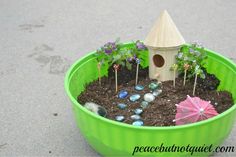 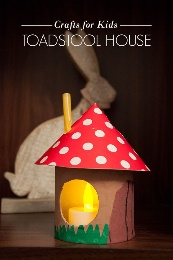 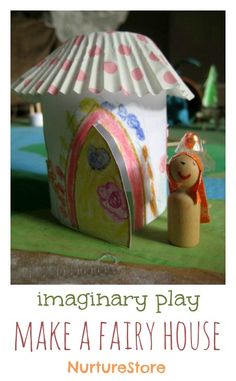 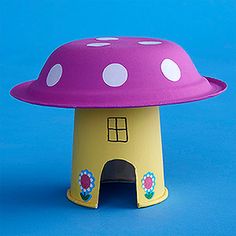 STEMMake a wormery.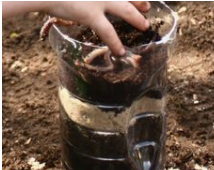 https://content.twinkl.co.uk/resource/77/0b/t-t-27821-make-your-own-wormery-outdoor-activity-_ver_1.pdf?__token__=exp=1589059241~acl=%2Fresource%2F77%2F0b%2Ft-t-27821-make-your-own-wormery-outdoor-activity-_ver_1.pdf%2A~hmac=39a5b5cccdbd3ea56d7b3fbb952160c3aa13363f1e06c25579aca54f7624b3c8